Fredagsbrev 27.03.20Til alle foreldra på Langeland skuleNo er me ferdige med to veker med heimeundervisning, og både de heime og me på skulen har hausta ein del erfaring. Me i leiinga har hatt tett dialog med lærarane våre heile vegen. Me har snakka med dei om det som har gått fint, og om det som det framleis er utfordrande. Skulen vår har i denne tida vist seg å ikkje vera lik for alle elevane. I 1.trinn t.o.m. 3.trinn går kommunikasjonen via mobil og e-post. Frå 4.trinn og oppover, er situasjonen ein heilt annan. Her kommuniserer elevane med lærarane sine titt og ofte via nettet og kanalane me har der. Denne skilnaden er vesentleg, men det er dermed ikkje sagt at dette slår negativt ut. Det er to ulike måtar å snakka med kvarandre på som begge fungerer godt. Tilbakemelding frå foreldra er svært nyttig, spesielt for dei yngste elevane og for elevar med spesielle behov.Lærarane melder om mange flittige elevar og støttande foreldre. Me veit at det er utfordrande tider rundt om i heimane. Mange foreldre har heimekontor og arbeid dei sjølve må få gjort, og då er det krevjande når barna i tillegg treng hjelp til skulearbeidet. Likevel er det avgjerande at det er dialog mellom foreldre og lærarar. Dette for at lærararen skal kunna justera arbeidet til det beste for eleven. Læraren treng vita om korleis dagane går, om eleven har fått for mykje eller for lite arbeid, om arbeidet er for vanskeleg eller for lett m.m. Lærarane kan nåast heile dagen fram til kl. 15., og set veldig pris på om de tek kontakt. Skriv gjerne ein liten e-post til læraren eller ta kontakt på annan måte når helga nærmar seg.Elles vil me også i dette brevet gi eit godt tips til dykk som synest dagane kan bli litt utfordrande. Lag gode rutinar saman med barna dykkar. Ha ein plan over kva tid dagen tek til og kva som skal gjerast til ulik tid. Pass på å ha gode pausar med gjerne noko å gle seg til. Me har fått tilbakemeldingar på at dette fungerer godt for mange. Håpar neste veke går fint, å ta gjerne kontakt. Me vil vera med slik at dagane blir så gode som råd i denne situasjonen.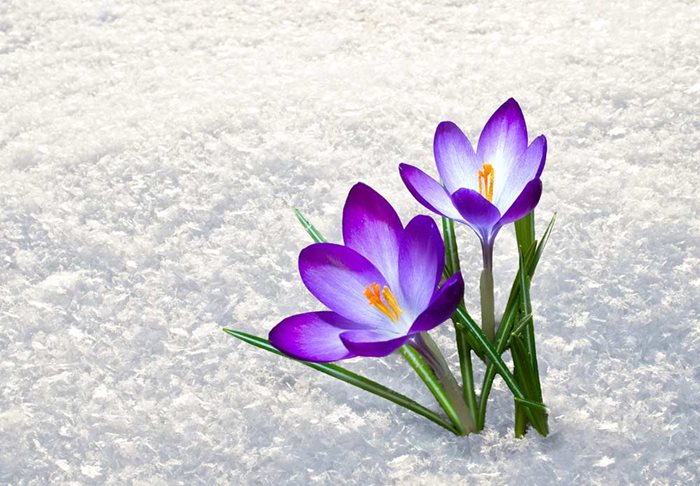 HelsingAnita Eriksen, rektorMadli Eikehaugen, ass.rektorAnne Margrethe Madtsen, avdelingsleiar